                   Esperienza lavorativaAutorizzo il trattamento dei miei dati personali ai sensi del Decreto Legislativo 30 giugno 2003, n. 196 "Codice in materia di protezione dei dati personali". (facoltativo, v. istruzioni)Senigallia,    30 Gennaio 2015					Dott Alessandro Marini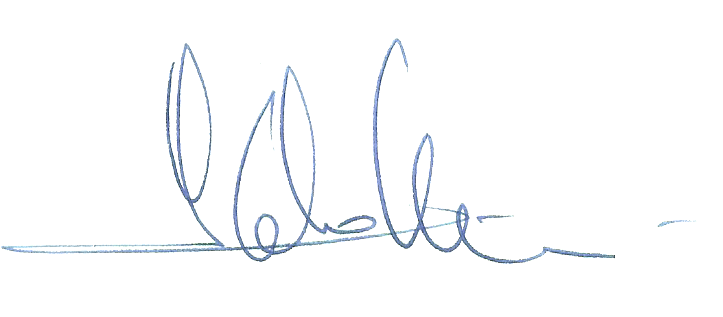 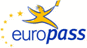 Redatto in forma di autocertificazione ai sensi art.46e47 DPR 28/12/2000 n°445  Informazioni personaliNomeIndirizzon° 17 Stradone Misa, 60019, Senigallia, Italia Telefono07179093310                                                                              Cellulare: 3488971301Fax0717975051E-mailalessandro.marini@sanita.marche.itCodice FiscaleMRNLSN60B15A271CNazionalitàItalianaData di nascita 15 Febbraio 1960 • Date (da – a)      dal 05.02.2014 alla data odierna• Nome e indirizzo del datore di lavoro     Asur Marche ( Determina DG ASUR n°51 del 05.02.2014)• Tipo di azienda o settore     Azienda Sanitaria Unica Regionale delle Marche• Tipo di impiego     Direttore Sanitario• Principali mansioni e responsabilità     Direzione  Generale  aziendale, direzione area sanitaria• Date (da – a) dal 11.10.1999 al 5.02.2014• Nome e indirizzo del datore di lavoroAsur Marche• Tipo di azienda o settoreDistretto di Senigallia-Asur Marche, Area Vasta n°2• Tipo di impiegoDirigente Medico di II° Livello• Principali mansioni e responsabilitàDirettore di  struttura complessa• Date (da – a)Dal 28 Gennaio 2011 al 30 Settembre 2011 • Nome e indirizzo del datore di lavoroAsur Marche (Determina DG ASUR n ° 69 del 28.01.2011)• Tipo di azienda o settoreAzienda Sanitaria• Tipo di impiegoCoordinatore dell’Area Vasta n°3 della provincia di Macerata• Principali mansioni e responsabilitàDirezione generale, coordinamento• Date (da – a)Dal 20 Giugno 2010 sino al 30 Settembre 2011• Nome e indirizzo del datore di lavoroRegione Marche (Giunta Regionale delle Marche DGRM n°976 del 17.06.2010)• Tipo di azienda o settoreZona Territoriale n°8 di Civitanova Marche- ASUR Marche• Tipo di impiegoDirettore della Zona Territoriale• Principali mansioni e responsabilitàDirezione GeneraleDate (dal-al)       Nome e indirizzo del datore di lavoroTipo di azienda o settoreTipo di impiegoPrincipali mansioni e responsabilitàDate (dal-al)       Nome e indirizzo del datore di lavoroTipo di azienda o settoreTipo di impiegoPrincipali mansioni e responsabilitàDate (dal-al)       Nome e indirizzo del datore di lavoroTipo di azienda o settoreTipo di impiegoPrincipali mansioni e responsabilitàIstruzione e formazioneNome e tipo di istruzione o formazionePrincipali materie /abilità          professionali oggetto di studioQualifica conseguitaLivello di classificazione nazionale                                   ( se presente)Nome e tipo di istruzione o formazionePrincipali materie /abilità professionali oggetto di studioQualifica conseguitaLivello di classificazione nazionale                                   ( se presente)Nome e tipo di istruzione o formazionePrincipali materie /abilità professionali oggetto di studioQualifica conseguitaLivello di classificazione nazionale                                   ( se presente)Marini AlessandroDal Giugno 2002  sino al  Luglio 2003Regione Marche ( con atto del Presidente della Giunta Regionale)ASL –Azienda Sanitaria Locale Commissario Straordinario dell’ASL n°3 di FanoDirezione GeneraleDal Luglio 2003  sino al  Dicembre 2003Regione Marche ( con atto del Presidente della Giunta Regionale)ASL –Azienda Sanitaria Locale Commissario Straordinario dell’ASL n°5 di JesiDirezione GeneraleDal 2006 al 2012 Fondazione Cassa di Risparmio di JesiFondazione BancariaMembro effettivo dell’Organo di IndirizzoAmministrazione e Gestione GeneraleDiploma di Laurea in Medicina e Chirurgiaconseguito il 24 Marzo 19888 (AA 1986/1987) con voto 108/110Università di AnconaMedicina e  ChirurgiaDottore in Medicina e ChirurgiaLaurea magistrale (2° Livello)Diploma di Laurea Magistrale in Sistemi Socio-Sanitari e Pubblica Amministrazione  conseguito il 12 Febbraio 2013 (AA 2011/2012) con voto 108/110Università Politecnica delle Marche, Facoltà di Economia “Giorgio Fua”Scienze Economico-Aziendali, Laurea in Sistemi Socio-Sanitari e Pubblica Amministrazione ( LM-77 – Classe delle Lauree Magistrali in Scienze Economico-Aziendali di cui al D.M. 04/08/2000)Dottore Magistrale in Sistemi Socio-Sanitari e Pubblica AmministrazioneLaurea magistrale (2° Livello)Diploma di Specializzazione in  Medicina Preventiva orientamento Sanità Pubblica, conseguito il 9 Luglio 1992 ( AA 1991/1992)con voto 110/110 con lodeFacoltà di Medicina e Ch. di Ancona, Università di Ancona  Igiene e medicina Preventiva con orientamento Sanità PubblicaSpecialista in Igiene e medicina Preventiva con orientamento Sanità PubblicaDiploma di specializzazione (3° livello)Nome e tipo di istruzione o formazionePrincipali materie /abilità professionali oggetto di studioQualifica conseguitaLivello di classificazione nazionale                                   ( se presente)Nome e tipo di istruzione o formazionePrincipali materie /abilità professionali oggetto di studioQualifica conseguitaLivello di classificazione nazionale                                   ( se presente)Nome e tipo di istruzione o formazionePrincipali materie /abilità professionali oggetto di studioQualifica conseguitaLivello di classificazione nazionale                                   ( se presente)Diploma di Specializzazione in Scienza dell'Alimentazioneconseguito l’ 8 Novembre 2000 (AA 1999/2000)con voto 110/110 con lodeFacoltà di Medicina e Ch. di Ancona, Università di Ancona  Scienza dell’alimentazione e nutrizione clinicaSpecialista in scienza dell’AlimentazioneDiploma di specializzazione (3°livello)Diploma di Master Universitario di 3° Livello in  “Strategia e gestione delle organizzazioni a rete in Sanità”, conseguito il 02 Luglio 2010 (AA 2009/2010) con voto 110/110Università Politecnica delle Marche, Facoltà di Economia “Giorgio Fua”Strategia e gestione delle organizzazioni a rete in sanitàDiploma di Master Universitario di 3°Livello valido per la certificazione di Formazione Manageriale ai sensi dell’Art 3 bis , comma 4 del D.Lgs. n°502/92Corsi di aggiornamento scientifico o di elevata formazione (3°livello)Diploma di Master Universitario in Direzione dei Servizi di medicina del territorioconseguito il 13 Luglio 1998  (AA 1997/1998) con voto 110/110Università di Roma Tor Vergata, Facoltà di Medicina e ChirurgiaDirezione dei Servizi di medicina del territorio Diploma di Master Universitario Corsi di aggiornamento scientifico o di alta formazione(2°livello)Capacità e competenze personaliAcquisite nel corso della vita e della carriera ma non necessariamente riconosciute da certificati e diplomi ufficiali.MadrelinguaItalianoAltre linguaInglese• Capacità di letturaBuono• Capacità di scritturaBuono• Capacità di espressione oraleComprensioneParlatoScrittoAscoltoLetturaInterazione oraleProduzione oraleCapacità e competenze relazionaliVivere e lavorare con altre persone, in ambiente multiculturale, occupando posti in cui la comunicazione è importante e in situazioni in cui è essenziale lavorare in squadra (ad es. cultura e sport), ecc.Ottime competenze relazionali acquisite in ambito lavorativo professionale di gestione organizzazione, direzione e trattativa sindacale, nella Pubblica Amministrazione ( Aziende Sanitarie, Enti Locali, Società Pubbliche, Fondazioni).  Ha inoltre  partecipato: al  primo Corso di Formazione per Referenti della  Formazione e al  primo Corso di Formazione su Epidemiologia di comunità organizzati dalla Regione Marche;a corsi di management aziendale tenuti dalla SDA Bocconi : “Formazione Manageriale” ( 1998); “Ripensare l’organizzazione delle aziende sanitarie” ( 2002);”Indicatori di budget” (2005) “Sistemi evoluti di costing per le aziende sanitarie” (2006);al gruppo costituito dalla Agenzia Sanitaria della Regione Marche per la definizione dei compiti e dei bisogni formativi dei Responsabili dei Distretti della Regione Marche.al Corso di formazione per Responsabili di Distretto tenuto dalla Agenzia Sanitaria della Regione Marche negli anni 2000 -2001.Ha collaborato con la Agenzia Sanitaria Regionale della Marche per  la realizzazione del 1° Convegno Nazionale dei Distretti Socio Sanitari  e per la Prima e Seconda Conferenza Regionale sulla Sanità, pubblicando alcuni lavori su l’organizzazione dei servizi sanitari.Partecipa al gruppo di progetto della Scuola di Specializzazione in Igiene e Medicina Preventiva dell’Università Politecnica delle Marche, Facoltà di Medicina e chirurgia.Partecipa  al Corso di Aggiornamento professionale Inpdap- Università Politecnica delle Marche, Facoltà di Economia “Giorgio Fua”, "Il Buon Governo nella Pubblica Amministrazione: aspetti etici, filosofici, epistemologici e organizzativi".Capacità e competenze organizzative  Ad es. coordinamento e amministrazione di persone, progetti, bilanci; sul posto di lavoro, in attività di volontariato (ad es. cultura e sport), a casa, ecc.Ha partecipato per la ARS Marche al Progetto nazionale di ricerca finalizzata – art 12 bis d.lgs 229/99- Costruzione di un sistema di rimborso per le prestazioni di assistenza domiciliare integrata (adi).Ha collaborato a Progetti di ricerca nazionali sull’organizzazione sanitaria con la Regione Puglia ed è stato consulente dell’Agenzia Regionale Sanitaria dell’Abruzzo.E’stato incaricato dalla regione Marche come membro del Gruppo ristretto di coordinamento nazionale per il Mattone 13 istituito dal Ministero della Salute sulla Assistenza Domiciliare e Cure Primarie.E’ stato incaricato dal Ministero dello Sviluppo Economico in qualità di esperto al Progetto di azioni di sistema e di assistenza tecnica per gli obbiettivi di servizio previsti per l’anno 2007/2008,  a favore della regione Abruzzo, Progetto Abruzzo Obiettivi di Servizio. Partecipa al Gruppo di Lavoro Nazionale Assistenza Domiciliare istituito presso il Ministero della Salute – Direzione Generale del Sistema Informativo (NSIS).Nominato Referente per la Regione Marche del Sistema Informativo (NSIS).Ha partecipato in qualità di Referente Scientifico al Progetto nazionale di ricerca finalizzata – art 12 bis d.lgs 229/99- Progetto Valore, anni 2009-2011 Agenzia Nazionale per i Servizi Sanitari Regionali .Capacità e competenze tecnicheCon computer, attrezzature specifiche, macchinari, ecc.Buon utilizzo dei sistemi informatici ( programmi applicativi di Windows office e Mindjet mindmanager)Capacità e competenze artisticheMusica, scrittura, disegno ecc.[ Descrivere tali competenze e indicare dove sono state acquisite. ]Altre capacità e competenzeCompetenze non precedentemente indicate.Professore  a contratto presso l’Università Politecnica delle Marche, nel corso di Specializzazione di Igiene e Medicina Preventiva  della Facoltà di Medicina e Chirurgia:Insegnamento nella disciplina  di “management delle aziende sanitarie” per gli anni AA dal 2002 al 2006.Insegnamento “Politiche di Integrazione Socio Sanitaria dei Servizi, rivolte agli Anziani”, per l’anno accademico 2006-2007.Insegnamento di “Medicina basata sulla Evidenza” per l’anno accademico 2007-2008. Insegnamento nella disciplina  di “management delle aziende sanitarie” per gli anni AA dal 2008 al 2010.Insegnamento nella disciplina  di “organizzazione sistema delle cure primarie” per l’anno 2010-2011, 2011-2012 e 2012-2013.Patente o patentiPatente di guida veicoli cat.  A – B dichiarazioni finaliSi significa inoltre:- che è in possesso del  Certificato di Formazione Manageriale ai sensi  dall’Art 3-bis, comma 4, del D.Lgs. n°502/92;che è Dottore Magistrale in Sistemi Socio-Sanitari e Pubblica AmministrazioneE’ titolare diN° 27 PUBLICAZIONI Nazionali ed Internazionali EDITE A STAMPA N° 71 ATTESTATI DI  partecipazione a corsi/convegni/seminari/corsi formazione  ECMN° 2   ATTESTATI DI  partecipazione a corsi di formazione managerialeN° 17 ATTESTATI DI  partecipazione in qualità di moderatore/coordinatore/relatore/docente a corsi di formazione